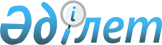 О признании утратившими силу некоторых приказов Министерства сельского хозяйства Республики КазахстанПриказ и.о. Министра сельского хозяйства Республики Казахстан от 15 марта 2021 года № 77. Зарегистрирован в Министерстве юстиции Республики Казахстан 17 марта 2021 года № 22346      

В соответствии с пунктом 2 статьи 27 Закона Республики Казахстан от 6 апреля 2016 года «О правовых актах» ПРИКAЗЫВAЮ:      

1. Признать утратившими силу некоторые приказы Министерства сельского хозяйства Республики Казахстан по перечню согласно приложению к настоящему приказу.      

2. Департаменту производства и переработки животноводческой продукции Министерства сельского хозяйства Республики Казахстан в установленном законодательством порядке обеспечить:      1) государственную регистрацию настоящего приказа в Министерстве юстиции Республики Казахстан;2) размещение настоящего приказа на официальном интернет-ресурсе Министерства сельского хозяйства Республики Казахстан после его официального опубликования.      

3. Контроль за исполнением настоящего приказа возложить на курирующего вице-министра сельского хозяйства Республики Казахстан.      

4. Настоящий приказ вводится в действие по истечении десяти календарных дней после дня его первого официального опубликования.      Исполняющий обязанности 
        Министра сельского хозяйства
        Республики Казахстан                                                      A. Сапаров
        «СОГЛAСОВAН»
        Министерство информации и
        общественного развития
        Республики Казахстан      «СОГЛAСОВAН»
        Министерство финансов
        Республики Казахстан      «СОГЛAСОВAН»
        Министерство национальной экономики
        Республики Казахстан      «СОГЛAСОВAН»
        Министерство цифрового развития,
        инноваций и аэрокосмической
        промышленности Республики Казахстан      

Приложение к приказу
от 15 марта 2021 года № 77

Перечень утративших силу некоторых приказов Министерства сельского хозяйства Республики Казахстан      

1. Приказ Министра сельского хозяйства Республики Казахстан от 12 марта 2015 года № 17-1/207 «Об утверждении Правил размещения на интернет-ресурсе местных исполнительных органов (акиматов) областей, городов республиканского значения, столицы перечня заготовительных организаций в сфере агропромышленного комплекса» (зарегистрирован в Реестре государственной регистрации нормативных правовых актов № 10924, опубликован 13 мая 2015 года в информационно-правовой системе «Әділет»).      

2. Приказ Министра сельского хозяйства Республики Казахстан от 30 марта 2015 года № 9-3/271 «Об утверждении Правил субсидирования заготовительным организациям в сфере агропромышленного комплекса суммы налога на добавленную стоимость, уплаченного в бюджет, в пределах исчисленного налога на добавленную стоимость» (зарегистрирован в Реестре государственной регистрации нормативных правовых актов № 11008, опубликован 3 июня 2015 года в информационно-правовой системе «Әділет»).      

3. Приказ Министра сельского хозяйства Республики Казахстан от 30 марта 2015 года № 9-3/278 «Об утверждении Правил аккредитации заготовительных организаций в сфере агропромышленного комплекса» (зарегистрирован в Реестре государственной регистрации нормативных правовых актов № 11065, опубликован 12 июня 2015 года в информационно-правовой системе «Әділет»).      

4. Приказ Министра сельского хозяйства Республики Казахстан от 31 марта 2016 года № 146 «О внесении изменений и дополнений в приказ Министра сельского хозяйства Республики Казахстан от 30 марта 2015 года № 9-3/271 «Об утверждении Правил субсидирования заготовительным организациям в сфере агропромышленного комплекса суммы налога на добавленную стоимость, уплаченного в бюджет, в пределах исчисленного налога на добавленную стоимость» (зарегистрирован в Реестре государственной регистрации нормативных правовых актов № 13697, опубликован 24 мая 2016 года в информационно-правовой системе «Әділет»).      

5. Приказ Заместителя Премьер-Министра Республики Казахстан - Министра сельского хозяйства Республики Казахстан от 10 декабря 2018 года № 496 «О внесении изменения в приказ Министра сельского хозяйства Республики Казахстан от 30 марта 2015 года № 9-3/271 «Об утверждении Правил субсидирования заготовительным организациям в сфере агропромышленного комплекса суммы налога на добавленную стоимость, уплаченного в бюджет, в пределах исчисленного налога на добавленную стоимость» (зарегистрирован в Реестре государственной регистрации нормативных правовых актов № 17921, опубликован 19 декабря 2018 года в Эталонном контрольном банке нормативных правовых актов Республики Казахстан).       

6. Подпункт 2) пункта 1 приказа Министра сельского хозяйства Республики Казахстан от 16 августа 2019 года № 299 «О внесении изменений в некоторые приказы Министра сельского хозяйства Республики Казахстан» (зарегистрирован в Реестре государственной регистрации нормативных правовых актов № 19258, опубликован 21 августа 2019 года в Эталонном контрольном банке нормативных правовых актов Республики Казахстан).       

7. Приказ Министра сельского хозяйства Республики Казахстан от 28 октября 2019 года № 280 «О внесении изменения в приказ Министра сельского хозяйства Республики Казахстан от 30 марта 2015 года № 9-3/278 «Об утверждении Правил аккредитации заготовительных организаций в сфере агропромышленного комплекса» (зарегистрирован в Реестре государственной регистрации нормативных правовых актов № 19547, опубликован 8 ноября 2019 года в Эталонном контрольном банке нормативных правовых актов Республики Казахстан).      

8. Приказ Министра сельского хозяйства Республики Казахстан от 28 февраля 2020 года № 70 «О внесении изменения в приказ Министра сельского хозяйства Республики Казахстан от 12 марта 2015 года № 17-1/207 «Об утверждении Правил размещения на интернет-ресурсе местных исполнительных органов (акиматов) областей, городов республиканского значения, столицы перечня заготовительных организаций в сфере агропромышленного комплекса» (зарегистрирован в Реестре государственной регистрации нормативных правовых актов № 20096, опубликован 10 марта 2020 года в Эталонном контрольном банке нормативных правовых актов Республики Казахстан).      

9. Приказ Министра сельского хозяйства Республики Казахстан от 8 июня 2020 года № 198 «О внесении изменений в приказ Министра сельского хозяйства Республики Казахстан от 30 марта 2015 года № 9-3/271 «Об утверждении Правил субсидирования заготовительным организациям в сфере агропромышленного комплекса суммы налога на добавленную стоимость, уплаченного в бюджет, в пределах исчисленного налога на добавленную стоимость» (зарегистрирован в Реестре государственной регистрации нормативных правовых актов № 20845, опубликован 12 июня 2020 года в Эталонном контрольном банке нормативных правовых актов Республики Казахстан).       

10. Приказ Министра сельского хозяйства Республики Казахстан от 8 июля 2020 года № 215 «О внесении изменения в приказ Министра сельского хозяйства Республики Казахстан от 30 марта 2015 года № 9-3/278 «Об утверждении Правил аккредитации заготовительных организаций в сфере агропромышленного комплекса» (зарегистрирован в Реестре государственной регистрации нормативных правовых актов № 20944, опубликован 14 июля 2020 года в Эталонном контрольном банке нормативных правовых актов Республики Казахстан).      

11. Пункт 2 перечня некоторых приказов Министра сельского хозяйства Республики Казахстан, в которые вносятся изменения, утвержденного приказом Министра сельского хозяйства Республики Казахстан от 3 декабря 2020 года № 366 (зарегистрирован в Реестре государственной регистрации нормативных правовых актов № 21723, опубликован 7 декабря 2020 года в Эталонном контрольном банке нормативных правовых актов Республики Казахстан).
					© 2012. РГП на ПХВ «Институт законодательства и правовой информации Республики Казахстан» Министерства юстиции Республики Казахстан
				